(Añadir más filas si es necesario)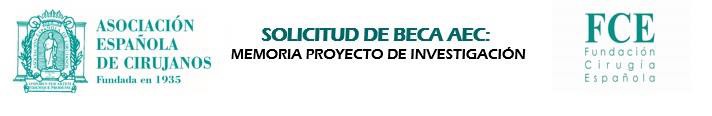 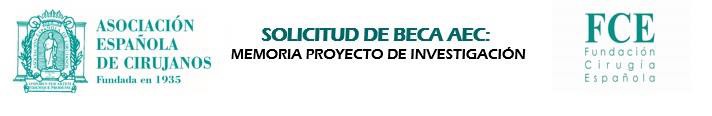 INTRODUCCIÓN Y JUSTIFICACIÓN DEL TRABAJO:OBJETIVOS:CRONOGRAMA FASES DEL PROYECTO:UTILIDAD Y APLICABILIDAD DEL PROYECTO (máximo 1 página)   JUSTIFICACIÓN AYUDA SOLICITADA (máximo 1 página)* El importe de costes indirectos que, en su caso descuenten los centros de investigación, no podrá ser superior al 5%PROTECCION DATOS PERSONALESEn cumplimiento de la Ley Orgánica 15/1999, de 13 de diciembre de Protección de Datos de carácter personal, y, conforme al Art. 5 relativo al derecho de información en la recogida de datos, la ASOCIACION ESPAÑOLA DE CIRUJANOS (AEC) le informa que los datos personales incluidos en este formulario serán recogidos en un fichero informatizado titularidad de la AEC, que es la entidad destinataria de la información facilitada. Con el fin de llevar a cabo el proceso de selección, y si procediera, gestionar la concesión de la ayuda y el seguimiento de la misma conforme se establece en las bases de la convocatoria.TÍTULO DEL ESTUDIO:TÍTULO DEL ESTUDIO: BECA QUE SOLICITA (marcar con una X)Beca de Investigación para Proyectos MulticéntricosBeca para proyectos de investigación tipo Registro Multicéntrico Beca para Proyectos Unicéntricos Beca para proyectos de investigación multicéntrico en colaboración con hospitales o centros de investigación de América Latina  BECA QUE SOLICITA (marcar con una X)Beca de Investigación para Proyectos MulticéntricosBeca para proyectos de investigación tipo Registro Multicéntrico Beca para Proyectos Unicéntricos Beca para proyectos de investigación multicéntrico en colaboración con hospitales o centros de investigación de América Latina FECHA SOLICITUD: FIRMA Investigador Principal:PARTIPANTES EN EL ESTUDIO. Hospitales o Centros de Investigación participantes en el estudio.PARTIPANTES EN EL ESTUDIO. Hospitales o Centros de Investigación participantes en el estudio.Nombre Hospital Centro 1 Promotor del Estudio:Investigadores colaboradores. Nombre y apellidos:Investigador Principal. Nombre y apellidos:Investigadores colaboradores. Nombre y apellidos:Co-Investigador Principal. Nombre y apellidos:Investigadores colaboradores. Nombre y apellidos:Nombre Hospital Centro 2 Co-promotor del Estudio:Investigadores colaboradores. Nombre y apellidos:Investigador Principal. Nombre y apellidos:Investigadores colaboradores. Nombre y apellidos:Nombre Hospital Centro 3:Investigadores colaboradores. Nombre y apellidos:Investigador Principal. Nombre y apellidos:Investigadores colaboradores. Nombre y apellidos:RESUMEN DEL PROYECTO (máximo 300 palabras)DETALLE DE OTRAS AYUDAS ECONÓMICAS OBTENIDAS PARA FINANCIAR ESTE PROYECTO, O DEESTUDIOS RELACIONADOS CON EL MISMO (máximo 1 página adicional, si es necesario)DETALLE DE OTRAS AYUDAS ECONÓMICAS OBTENIDAS PARA FINANCIAR ESTE PROYECTO, O DEESTUDIOS RELACIONADOS CON EL MISMO (máximo 1 página adicional, si es necesario)CHECK LIST DE LA DOCUMENTACIÓN A ADJUNTAR (marcar con una X)CHECK LIST DE LA DOCUMENTACIÓN A ADJUNTAR (marcar con una X)CV normalizado del investigador principalCV normalizado abreviado de todos los investigadores principales de cada centro colaborador CV normalizado del Co Investigador Principal    DNI o NIF del investigador principalCertificación de la Dirección o Gerencia del centro de   trabajoInforme del Comité correspondiente sobre      EXPERIMENTACIÓN ANIMAL (si es necesario)Informe del Comité de Ética y Ensayos ClínicosSERVICIOS MÉDICOS, QUIRÚRGICOS O CENTRALES IMPLICADOS (Si existe, se ha de adjuntar el acuerdo con los servicios implicados)SERVICIOS MÉDICOS, QUIRÚRGICOS O CENTRALES IMPLICADOS (Si existe, se ha de adjuntar el acuerdo con los servicios implicados)MEMORIA ECONÓMICAMEMORIA ECONÓMICAPRESUPUESTO SOLICITADOPRESUPUESTO SOLICITADOPRESUPUESTO SOLICITADOPRESUPUESTO SOLICITADOGasto de personal: (becarios para el proyecto de investigación) La cantidad de cada becario no tiene que superar los 1.500 euros mensuales)Gasto de personal: (becarios para el proyecto de investigación) La cantidad de cada becario no tiene que superar los 1.500 euros mensuales)EurosGasto de personal: (becarios para el proyecto de investigación) La cantidad de cada becario no tiene que superar los 1.500 euros mensuales)Gasto de personal: (becarios para el proyecto de investigación) La cantidad de cada becario no tiene que superar los 1.500 euros mensuales)Gasto de personal: (becarios para el proyecto de investigación) La cantidad de cada becario no tiene que superar los 1.500 euros mensuales)Gasto de personal: (becarios para el proyecto de investigación) La cantidad de cada becario no tiene que superar los 1.500 euros mensuales)SubtotalAdquisición de bienes y contratación de servicios:(inventariable, fungible y otros gastos)Adquisición de bienes y contratación de servicios:(inventariable, fungible y otros gastos)Adquisición de bienes y contratación de servicios:(inventariable, fungible y otros gastos)Adquisición de bienes y contratación de servicios:(inventariable, fungible y otros gastos)SubtotalViajes y dietas:Costes Indirectos (máx. 5%) *Viajes y dietas:Costes Indirectos (máx. 5%) *SubtotalViajes y dietas:Costes Indirectos (máx. 5%) *TOTAL AYUDA SOLICITADATOTAL AYUDA SOLICITADAViajes y dietas:Costes Indirectos (máx. 5%) *TOTAL AYUDA SOLICITADATOTAL AYUDA SOLICITADA